Сегодня 27.02 в нашей школе провели соревнования «Малая Олимпиада» среди учащихся 4-5 классов. Дети с радостью выполняли предложенные им задания.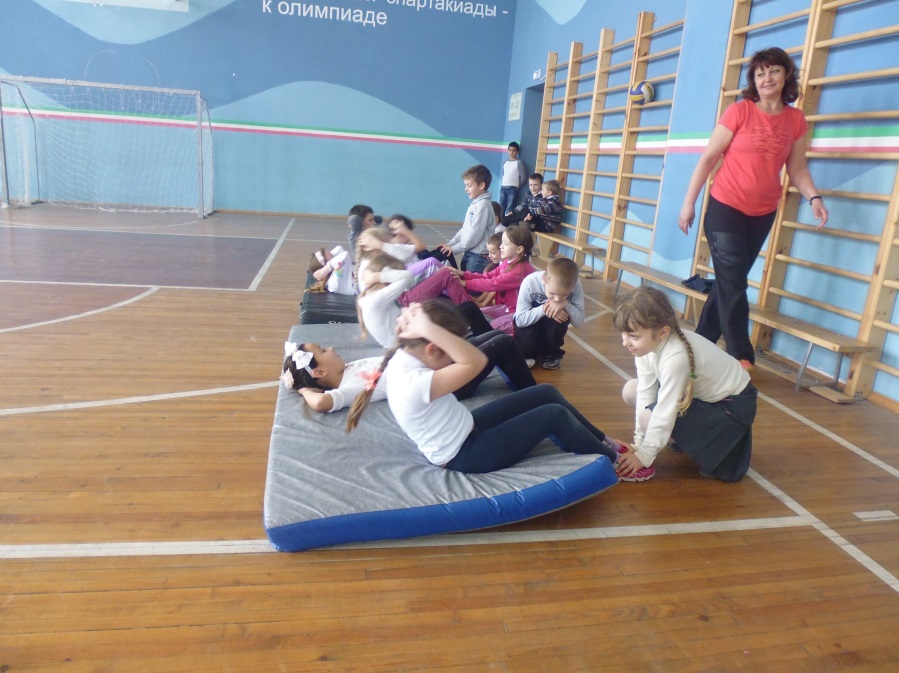 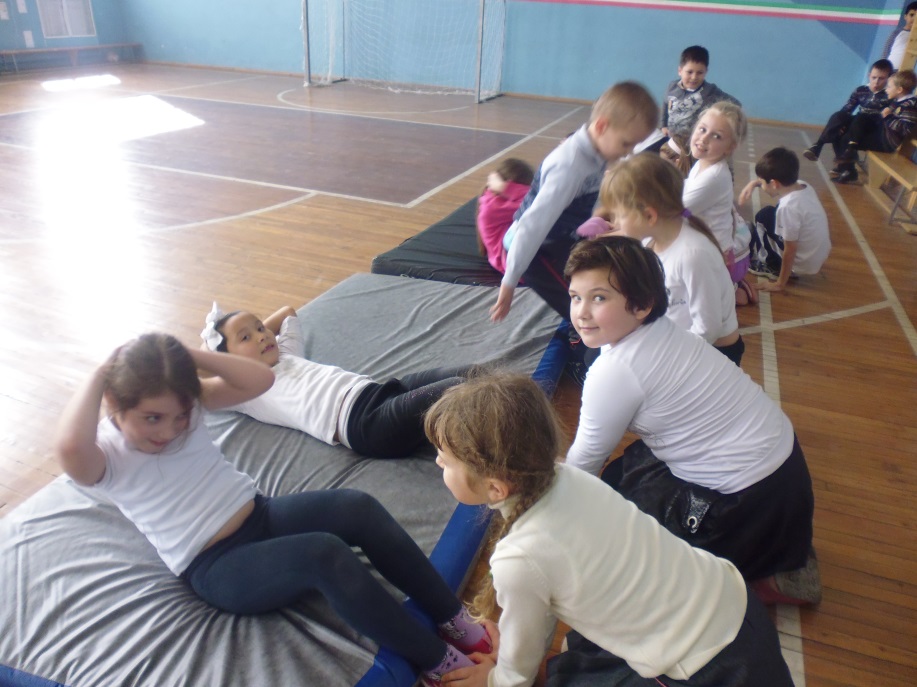 